Extended Day Enrollment 2019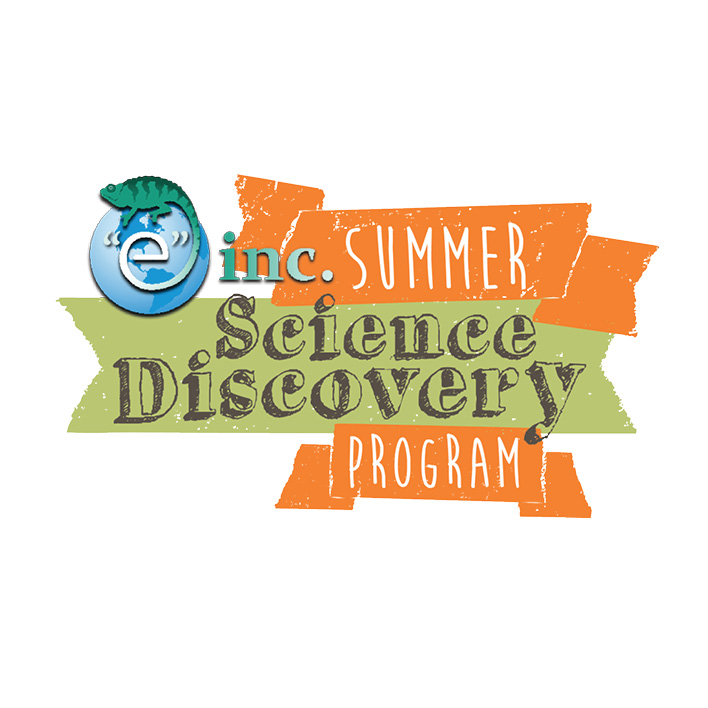 Please do a form for each child to be enrolled in Extended Day.Child’s Name: ___________________________________________Name of Adult Picking Up 1: _______________________________________Phone: _______________________________________Name of Adult Picking Up 2: _______________________________________Phone: _______________________________________Week 1Mon8/19Tues8/20Wed8/21Thurs8/22Fri8/23Total Cost($15/day/child)# of childrenWeek 2Mon8/26Tues8/27Wed8/28Thurs8/29Fri8/30Total Cost($15/day/child)# of children